Elective surgery waiting list episode—patient listing status, readiness for care code NExported from METEOR(AIHW's Metadata Online Registry)© Australian Institute of Health and Welfare 2024This product, excluding the AIHW logo, Commonwealth Coat of Arms and any material owned by a third party or protected by a trademark, has been released under a Creative Commons BY 4.0 (CC BY 4.0) licence. Excluded material owned by third parties may include, for example, design and layout, images obtained under licence from third parties and signatures. We have made all reasonable efforts to identify and label material owned by third parties.You may distribute, remix and build on this website’s material but must attribute the AIHW as the copyright holder, in line with our attribution policy. The full terms and conditions of this licence are available at https://creativecommons.org/licenses/by/4.0/.Enquiries relating to copyright should be addressed to info@aihw.gov.au.Enquiries or comments on the METEOR metadata or download should be directed to the METEOR team at meteor@aihw.gov.au.Elective surgery waiting list episode—patient listing status, readiness for care code NIdentifying and definitional attributesIdentifying and definitional attributesMetadata item type:Data ElementShort name:Patient listing statusMETEOR identifier:269996Registration status:Health!, Superseded 02/05/2013Definition:An indicator of the person's readiness to begin the process leading directly to being admitted to hospital for the awaited procedure, as represented by a code.Data Element Concept:Elective surgery waiting list episode—patient listing statusValue Domain:Readiness for care code NValue domain attributesValue domain attributesValue domain attributesRepresentational attributesRepresentational attributesRepresentational attributesRepresentation class:CodeCodeData type:NumberNumberFormat:NNMaximum character length:11ValueMeaningPermissible values:1Ready for care2
 Not ready for care
 Data element attributes Data element attributes Collection and usage attributesCollection and usage attributesGuide for use:A patient may be 'ready for care' or 'not ready for care'. Ready for care patients are those who are prepared to be admitted to hospital or to begin the process leading directly to admission. These could include investigations/procedures done on an outpatient basis, such as autologous blood collection, pre-operative diagnostic imaging or blood tests. Not ready for care patients are those who are not in a position to be admitted to hospital. These patients are either:staged patients whose medical condition will not require or be amenable to surgery until some future date; for example, a patient who has had internal fixation of a fractured bone and who will require removal of the fixation device after a suitable time; ordeferred patients who for personal reasons are not yet prepared to be admitted to hospital; for example, patients with work or other commitments which preclude their being admitted to hospital for a time.Not ready for care patients could be termed staged and deferred waiting list patients, although currently health authorities may use different terms for the same concepts.Staged and deferred patients should not be confused with patients whose operation is postponed for reasons other than their own unavailability, for example; surgeon unavailable, operating theatre time unavailable owing to emergency workload. These patients are still 'ready for care'.Periods when patients are not ready for care should be excluded in determining 'Waiting time (at removal)' and 'Waiting time (at a census date)'.Comments:Only patients ready for care are to be included in the National Minimum Data Set - Elective surgery waiting times. The dates when a patient listing status changes need to be recorded. A patient's classification may change if he or she is examined by a clinician during the waiting period, i.e. undergoes clinical review. The need for clinical review varies with the patient's condition and is therefore at the discretion of the treating clinician. The waiting list information system should be able to record dates when the classification is changed (metadata item Category reassignment date).At the Waiting Times Working Group meeting on 9 September 1996, it was agreed to separate the metadata items Patient listing status, readiness for care and Clinical urgency as the combination of these items had led to confusion.Source and reference attributesSource and reference attributesSubmitting organisation:Hospital Access Program Waiting Lists Working GroupWaiting Times Working GroupOrigin:National Health Data CommitteeRelational attributesRelational attributesRelated metadata references:Has been superseded by Elective surgery waiting list episode—patient listing status, readiness for care code NHealth!, Superseded 19/11/2015
Is used in the formation of Elective surgery waiting list episode—waiting time (at a census date), total days N[NNN]Health!, Superseded 19/11/2015
Is used in the formation of Elective surgery waiting list episode—waiting time (at a census date), total days N[NNN]Health!, Superseded 13/12/2011
Is re-engineered from  Patient listing status, version 3, DE, NHDD, NHIMG, Superseded 01/03/2005.pdf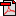  (17.7 KB)No registration status